KONSTANTIN LOSHADKIN Candidate of geographical sciences, docent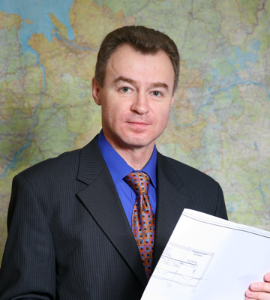 Date of birth: 17 October, 1965. Present position:Deputy Chairman of the Board of the Autonomous Non-commercial organization “Research and Designing Institute “Cadaster”Education:2004: Yaroslavl Institute for Training of Executive Employees and Specialists of Chemical and Petrochemical Industry. Property valuation. Appreciation of enterprise value. Diploma. 2002:  Institute of Geography of the Russian Academy of Sciences, candidate of geographical sciences, specialty 25.00.24. “Economic. Social and Political Geography”, topic “Economic-Geographical Peculiarities of Organizing Water Supply of Rural Areas”.2001: State University “Higher School 0f Economics” and the Department of Energy of the USA, Moscow, Training Programme for specialists on modern methods of environmental management in market economies. Certificates of “Higher School 0f Economics” and the Department of Energy of the USA. 1997: Academy of Valuation of the Russian Society of Appraisers. Estimation of market value of real estate (course No 100). Certificate № 428, issued on 06.06.97. 1996: World Bank Institute, Moscow, Train the Trainer Programme on issues of environmental policies and economics. Certificate of the Institute of Economic Development of the World Bank. 1986-1991: State Technical University, Yaroslavl, specialty: environment protection and sustainable natural resource use.Professional interests: (1) Economics of natural resource use, (2) integrated environmental-economic accounting, 
(3) system of national accounts, (4) sustainable development, (5) mechanisms of environmental management (financial, economic and administrative).Employment record:In 1990-ies he worked in production sphere, for more than 4 years acting as an engineer of, Self-Supporting Analytical Centre of the Regional Committee on Environmental Protection of Yaroslavl oblast.Since 1995 he worked as the Heads of Laboratory of Natural Resource Management Problems of Yaroslavl State Pedagogical University.In 1997 he went over Yaroslavl Interregional State Scientific-productive Enterprise of Cadasters of Natural Resources where he acted as the head of the Division of Assessments and Investment Projects.Since 2004 he works as the Executive Director of the Autonomous non-commercial organization Research and Designing Institute “Cadaster”.Since 2019 to present time he works as the Deputy Chairman of the Board of the Autonomous Non-commercial organization “Research and Designing Institute “Cadaster”.Scientific-educational activities:2011: Scientific degree of a docent of the Board of economics of natural resource use and sustainable development (according to the Order of the Federal Service on Supervision in the field of education and science of 16.02.2011 № 344/124-д).Since 1997 - the lecturer at the Board of economics of natural resource use and sustainable development of the State Academy of Industrial Management named after N.P. Pastukhov, docent.Since 2012 he works as a lecturer of the Board “Hydrotechnical and Road Construction” of the Architectural-construction faculty of Yaroslavl State Technical University, docent. The author of more than 40 scientific publicationsMember of the Scientific Board of the Research and Designing Institute “Cadaster”State and public activities: Member of the Working Group of the Ministry of Natural Resources and Environment of the Russian Federation on the development of methodology of assessment of current market value of stocks of mineral and energy resources and their changes.Member of the Working Group of the Ministry of Natural Resources and Environment of the Russian Federation on the development of approaches to estimation of value of non-cultivated biological resources.Member of the Working Group of the Ministry of Natural Resources and Environment of the Russian Federation on the development of approaches to estimation of value of water resources.Member of the Council for Environmental Policy of Yaroslavl oblast (1996-2000).Public recognition:Diploma of the Ministry of Natural Resources and Environment of the Russian Federation (2015)Diploma of the Governor of Yaroslavl oblast (2015)